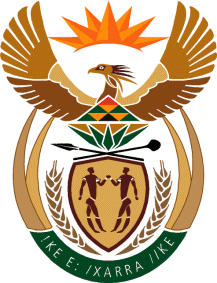 MINISTRY FOR HUMAN SETTLEMENTSREPUBLIC OF SOUTH AFRICANATIONAL ASSEMBLYQUESTION FOR WRITTEN REPLYQUESTION NO.: 2286DATE OF PUBLICATION: 12 JUNE 2015Ms T Gqada (DA) to ask the Minister of Human Settlements:With reference to her reply to question 1898 on 29 May 2015, what amount has been spent on (a) purchasing, (b) installing, (c) operating cost, including fuel, and (d) maintaining generators in each calendar year in the period 1 May 2008 to 1 January 2015?		           NW2647EREPLY:	The Department of Human Settlements:(a) & (b) The amount spent by the Department of Human Settlements on purchasing and installation of a generator is R1 784 859,00.(c) The amount for operating costs (fuel) since the generator was purchased R 22 956.00. (d) There are no maintenance costs incurred thus far. The Entities:(a) There are eight (8) public entities reporting to the Minister of Human Settlements, only the following three public entities have purchased generators: EAAB spent R391 006.40 on the 11th March 2014; NURCHA has spent R 288 635 in 2007; and NHBRC has spent R 700 000.00.(b) Installation cost for the generators of NHBRC and NURCHA was included in the purchasing amount. EAAB has spent R 10 000.00 for installation.(c) Spending on operational cost, including fuel:The HDA is responsible for the refuelling of the generator. The average cost to refuel the generator is R 4000.00, based on 4x4 hour load shedding per month; NURCHA has spent R 69 223.00;EAAB has spent R 9 763.84 from 12/05/2014 to 01/01/2015; and NHBRC has spent R 134 982.82 (This includes: Diesel = R 93 091.49;  SMS Commander = R 10 545.00; and SDM Controller =  R 31 346.33)(d) Maintenance of generatorsEAAB has spent R 15 298.80 to maintain the generators from 23/09/2014 to 01/01/2015;NURCHA has spent R 13 800.00 per annumNHBRC has spent R 64 655.63 for the service and maintenance of the generators since 1 April 2013.